  Компания У-окна8(495)585-09-57 г.Москва ул.Бутлерова д.12  www.y-okna.ru СПЕЦПРЕДЛОЖЕНИЕ НА ОСТЕКЛЕНИЕ БАЛКОНОВ И ЛОДЖИЙв стоимоть входит установка,отлив 100 мм..подоконник 100 мм., козырек 200 мм.Конструкция №1 без скидки 40800р. Со скидкой 50% 20400 р.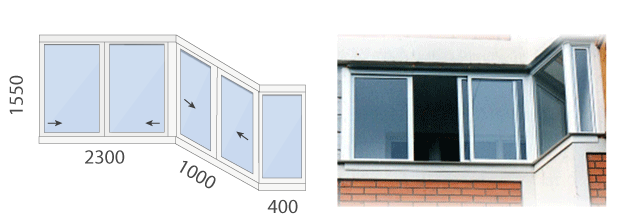 Конструкция №2 без скидки 30400р. Со скидкой 50% 15200 р.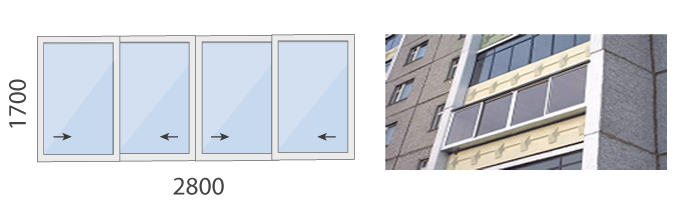 Конструкция №3 без скидки 48900 р. Со скидкой 50% 24450 р.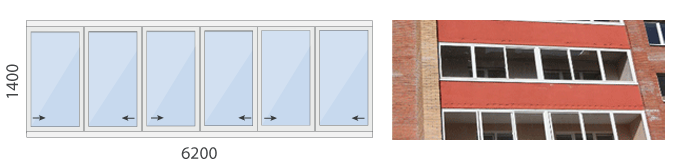 Конструкция №4 без скидки 50400 р. Со скидкой 50% 25200 р.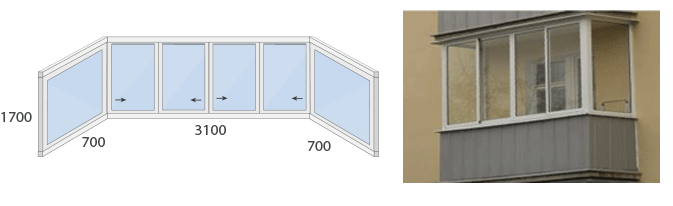 Конструкция №5 без скидки 34200р. Со скидкой 50% 17100 р.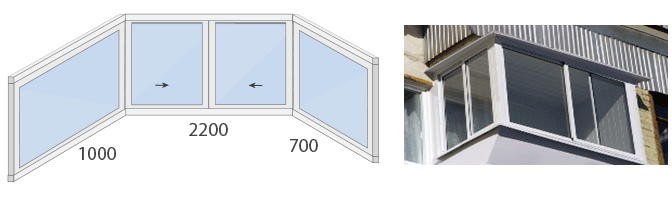 Конструкция №6 без скидки 77300р. Со скидкой 50% 38650 р.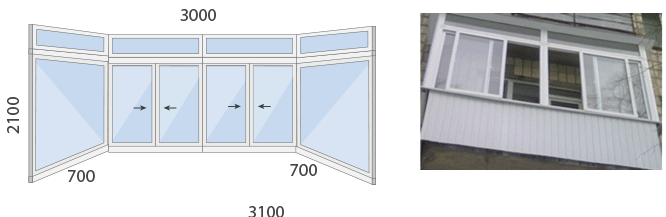 Конструкция №7 без скидки 31000р. Со скидкой 50% 15500 р.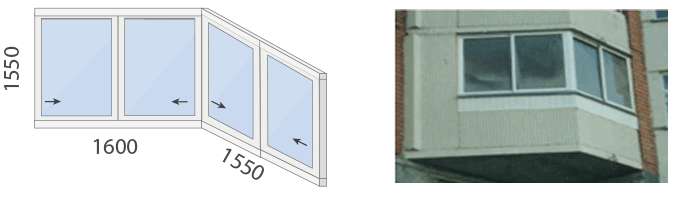 